AtaDECISÕES TOMADAS NO DIA 05/2/2019Aceitar encaminhar ao reitor o termo de adesão; incluir Nazareth Salutto no OIIIIPE; convidar Luiz Andrade e Claudia Borges para integrarem o OIIIIPE;cada um dos componentes do grupo submeter projetos de extensão, iniciação científica, desenvolvimento acadêmico, dentre outros e direcionar bolsistas para o OIIIIPE;solicitar bolsistas para  audiodescritores,  intérpretes; inserir nossos produtos e projetos no ambiente virtual do OIIIIPE UFF; espelhar o OIIIIPE UFF numa sala moodle da UFF.DECISÕES TOMADAS NO DIA 08/2/2019Criação de formulário com dados para a elaboração do Projeto OIIIIPE UFF 2019, criar formulário (Google) com os seguintes itens para respondermos:1. Nome2. Formação3. Projetos4. Autores dos projetos ( ações individuais e coletivas)5. Conceitos (referencial) com os quais trabalha ( síntese).6. Conexões entre os projetos dos quais fazemos parte e os objetivos do OIIIIPE Matriz ( apresentados no projeto 2016).7. Projetos realizados na UFF que gostaria de informar ao OIIIIPE UFF, mesmo que não participe deles.( Informar link da página do projeto, nome do gestor e telefone de contato institucional).Passos para encaminhamento do termo de adesão: ACORDO ESPECÍFICO DE COOPERAÇÃO PARA CRIAÇÃO DA REDE INTERNACIONAL E INTERCONTINENTAL DE INVESTIGAÇÃO SOBRE FORMAÇÃO DE EDUCADORES EM PERSPECTIVAS DE INCLUSÃO, INOVAÇÃO E INTERCULTURALIDADEConversar com a diretora da Faculdade de Educação,  Rosane Marendino, para apresentar o Projeto do Observatório, o Termo de Adesão e solicitar que vá conosco ao Reitor para solicitar a ele assinatura do Termo de Adesão. Enviar a ela o projeto e o termo de adesão antecipadamente. Conversar também sobre a possibilidade de ter um espaço físico na UFF para o Observatório se instalar.Conversar com o reitor sobre o Projeto OIIIIPE, solicitar adesão, informar sobre nosso projeto 2019 OIIIIPE UFF ( propostas de novos projetos UFF, entrevista com os gestores, lista de ações na universidade no contexto dos objetivos do OIIIIPE).Passos para realização das entrevistasDefinir os procedimentos para realização das entrevistas:1.1 Realizar as entrevistas com os membros do OIIIIPE UFF.1.2 Visitar os gestores ( reitor, pró-reitor, diretor…) a serem entrevistados para explicar o propósito da entrevista.1.3 Envio de formulário (já preparado junto ao OIIIIPE matriz) para os gestores a serem entrevistados.Participação da UFF no Evento de maio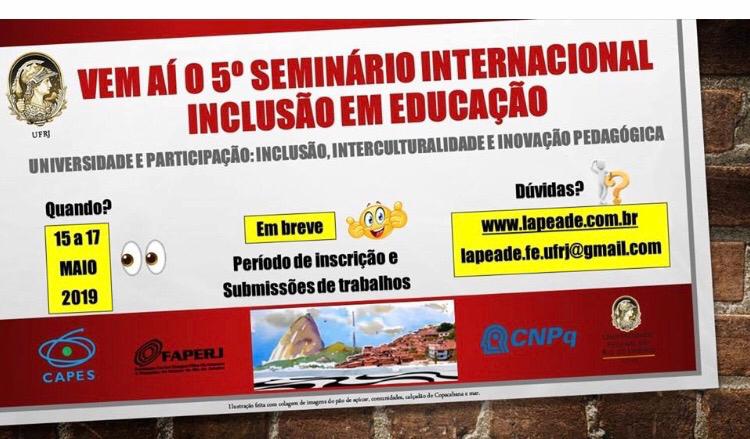 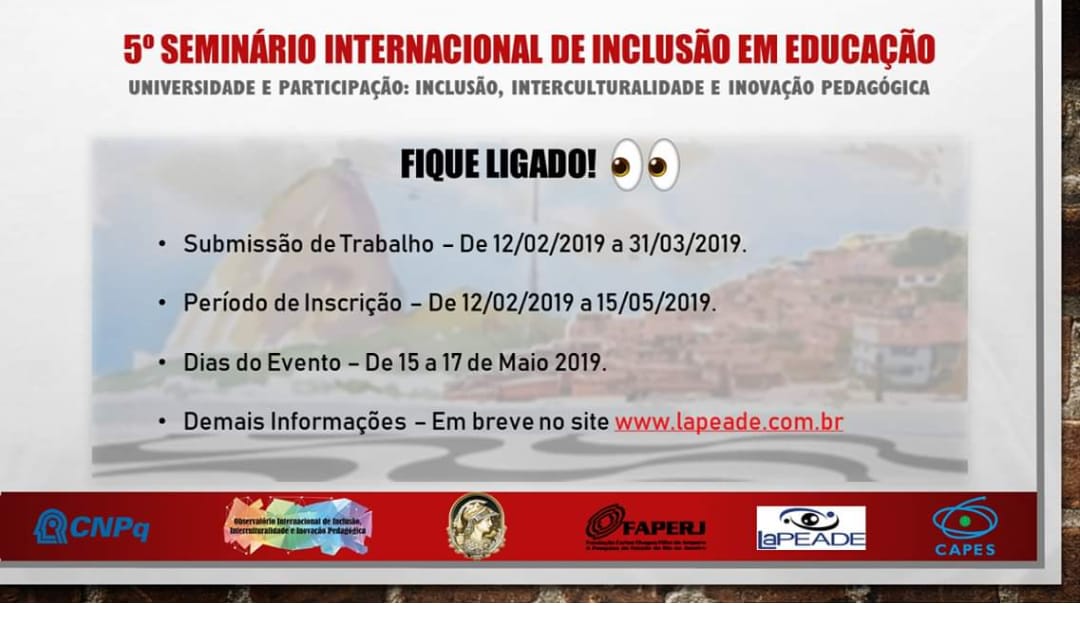 